Technology Center Scholarship Application 2020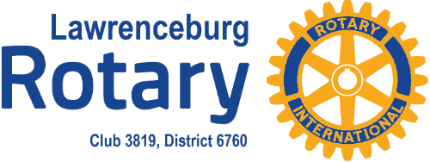 Applicant Information  In the space below, please list any clubs, sports, and outside activities (such as church) you participated in during high school.  Please list how many years you have participated. (please use back or attach separate page if needed)In the space below, write what you want to accomplish in life and how attending a Technology Center will help.
(please use back or attach separate page if needed)In the space below, please tell us about your work experience. (please use back or attach separate page if needed)This is to certify that I have known __________________________ for at least one semester. From this association, I certify that he/she is of good moral character.  I further testify that the applicant has shown a definite interest in furthering his/her education and would be deserving of this award.Please attach: Your parents’ IRS 1040 form from last year or yours if self-supporting.Your Transcript.Your recommendation letter(s) from teacher or clergy.  I agree to come to the May 1, 2020 Rotary meeting to thank the Rotary Club if I receive this scholarship.Applicant: ___________________________________________________________________  Date: ______ /______ / ______Parent/Guardian: _____________________________________________________________  Date: ______ /______ / ______(This form must be turned into the guidance office no later than March 27, 2020.)